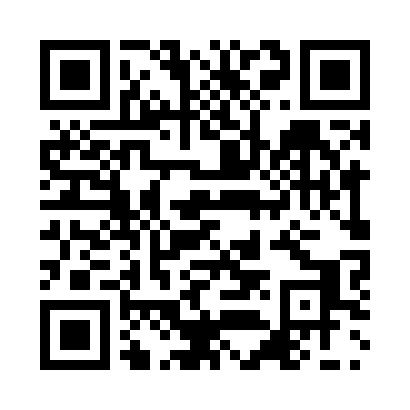 Prayer times for Zuvelcati, RomaniaMon 1 Jul 2024 - Wed 31 Jul 2024High Latitude Method: Angle Based RulePrayer Calculation Method: Muslim World LeagueAsar Calculation Method: HanafiPrayer times provided by https://www.salahtimes.comDateDayFajrSunriseDhuhrAsrMaghribIsha1Mon3:145:401:256:469:0911:232Tue3:155:411:256:469:0911:233Wed3:165:421:256:469:0911:224Thu3:175:421:256:469:0911:215Fri3:195:431:266:469:0811:206Sat3:205:441:266:469:0811:207Sun3:215:441:266:459:0711:198Mon3:235:451:266:459:0711:189Tue3:245:461:266:459:0611:1710Wed3:265:471:266:459:0611:1511Thu3:275:471:276:459:0511:1412Fri3:295:481:276:449:0511:1313Sat3:305:491:276:449:0411:1214Sun3:325:501:276:449:0411:1015Mon3:345:511:276:439:0311:0916Tue3:355:521:276:439:0211:0817Wed3:375:531:276:439:0111:0618Thu3:395:541:276:429:0011:0519Fri3:415:551:276:429:0011:0320Sat3:435:561:276:418:5911:0121Sun3:445:571:276:418:5811:0022Mon3:465:581:276:408:5710:5823Tue3:485:591:276:408:5610:5624Wed3:506:001:276:398:5510:5525Thu3:526:011:286:398:5410:5326Fri3:546:021:286:388:5310:5127Sat3:566:031:276:378:5210:4928Sun3:576:041:276:378:5110:4729Mon3:596:051:276:368:4910:4630Tue4:016:061:276:358:4810:4431Wed4:036:071:276:358:4710:42